Директору ИДДОТ.А. Шиндиной  От доцента кафедры ТЭСА.А.ДудолинаСлужебная запискаВыражаю свое согласие на размещение видеороликов с моим участием в открытом доступе на сайте ФГБОУ ВО НИУ МЭИ  - https://mpei.ru для демонстрации образовательной деятельности.Доцент кафедры ТЭС						 Дудолин А.А.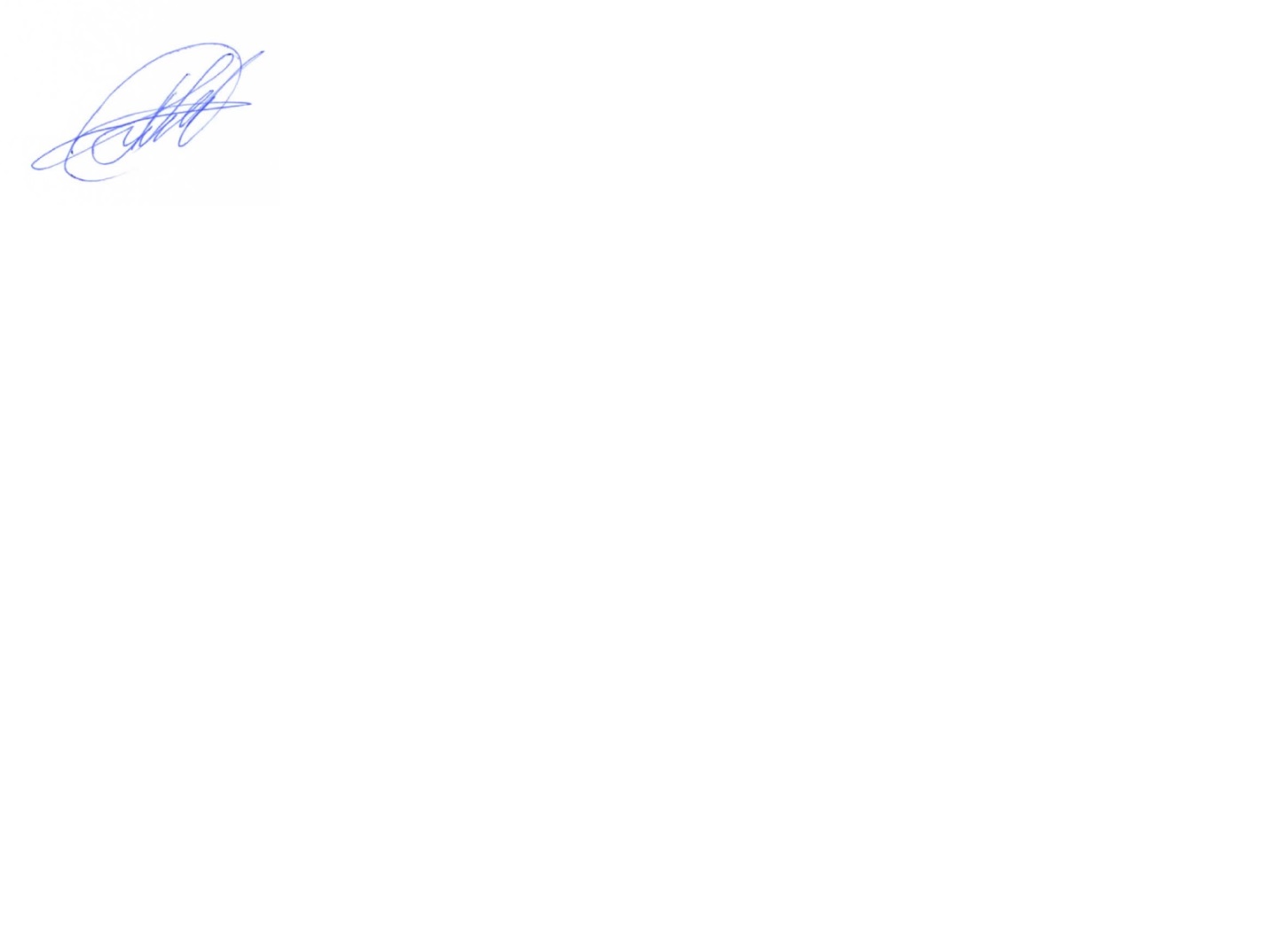 